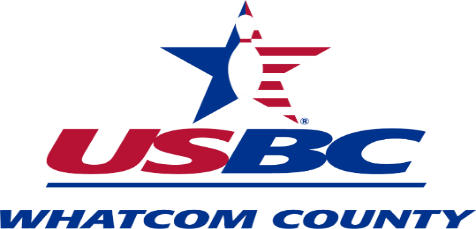 1ST Annual 4-Person Handicap Team SwissSunday, December 12th, 202120th Century Bowl, 1411 N. State St, Bellingham, WAUSBC SANCTIONED***  Maximum of 16 Team Entries Allowed ******  FIRST PLACE ESTIMATED $800 BASED ON 16 TEAMS ******  Entries Close Sunday, December 5th.  Minimum $120 Deposit Due by 12/5/21 to hold spot.  No refunds will be given if a team drops within 5 days of the tournament. ***DOORS OPEN AT 8AM FOR CHECKIN, PRACTICE STARTS AT 9AM, SCORING STARTS AT 9:15AMENTRY FEE IS $240 / TEAM ($60 per Person)ENTRY FEE BREAKDOWN:	LINEAGE:  $28.00	ADMIN FEE:  $2.00	PRIZE FUND:  $30.00CAPTAIN NAME _____________________________   CAPTAIN PHONE #____________________PAYOUTS:  --  Prize Fund will be disbursed on a ratio of 1 to 4.  HANDICAP  --  Individual handicaps are calculated at 90% of difference of average from 220.  No minus handicaps.  MAXIMUM INDIVIDUAL HANDICAP = 60 PINS.AVERAGES:  --  (1)  Average used will be 2020-2021 USBC Composite Average of at least 21 games. (2)  If no averages from (1) above, average will be highest current USBC verifiable average from 2021-22 season of at least 21 games.  If no average from (1) or (2), bowler will use 220 average and receive 0 handicap.  Failure to report the correct average or make corrections prior to the completion of the 1st game could result in disqualification if the reported average is LOWER than the actual average.  (USBC Rule 319a(3).  IF YOU HAVE NO COMPOSITE AVERAGE FOR LAST SEASON, PLEASE BRING A COPY OF A CURRENT LEAGUE STANDING SHEET TO PROVE AVERAGE IF THE AVERAGE CAN NOT BE VERIFIED ONLINE.  (USBC Rule 319a(2) will be waived.SWISS SCORING  --  The format is head-to-head competition with the other team on the pair of lanes.  There is a total of (6) points available each game, (1) for each individual game, and (2) for the team game.  Every game after Game #1 in qualifying will be a position round.  All team ties will be broken by total pins + handicap.LANE ASSIGNMENTS  --  For the 1st game of qualifying, lane assignments will be made by random draw.  Every game after that will be a position round, with the starting lane for the 1st place team changing each game thereafter.  FORMAT  --  QUALIFYING  --  There will be (6) games of qualifying with points accumulating after each game bowled.  After the initial (6) games, the first cut will be to the top (8) teams that will go on to SEMIFINALS.  Team ties will be broken by total pins + Handicap.  SEMIFINALS  --  The top (8) teams will bowl (1) more position round game with total points from qualifying being carried over.  The next cut will be to the top (4) teams that will go on to the FINALS.FINALS  --  The top (4) teams will bowl a (2) Game eliminator to determine the champion.  No points or pins will carryover from qualifying.  After Game #1, the bottom (2) scores (total pins + handicap) will be eliminated.  The (2) remaining teams will bowl the last game to determine the overall champion. ANY RULES NOT COVERED ABOVE WILL BE GOVERNED BY CURRENT USBC RULESEntry Forms & Payment can be dropped off at 20th Century Bowl, Mt. Baker Lanes, or Park Bowl.  Entries and Payment can also be made online at TournamentBowl.com.  SIGNUP EARLY as this tourney will fill up fast.  Remember that at least a $120 deposit must be paid prior to 12/5/21 to hold the team spot.  No refunds will be made if a team drops out of the tournament by 12/7/21.  Any prepaid $$ for that team dropping out will be included in the overall prize fund.***  BRACKETS AND HI GAME/SERIES POTS WILL BE RUN AS SIDE ACTION DURING THE INITIAL 6 GAMES OF QUALIFYING ONLY.***  BOWLING BALL RAFFLES WILL BE AVAILABLE THE DAY OF THE EVENT WITH PROCEEDS BEING ADDED TO THE OVERALL PRIZE FUND***  IF ANYONE BOWLS A 300 GAME DURING THIS COUNTY-SPONSORED TOURNANEMT, WHATCOM COUNTY USBC ASSOCIATION WILL AWARD $100 FOR EACH SANCTIONED PERFECT GAMEBOWLER FEE:  $60.00USBC #2020-2021 COMPOSITE AVERAGE#1#2#3#4